 ERİŞKİN HEMATOLOJİ KLİNİĞİ Kladribin TEDAVİ TAKİP FORMU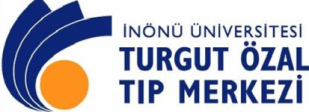 Blood. 2017 Feb 2; 129(5): 553–560Adı, Soyadı:Adı, Soyadı:Tanı: Hairy cell lösemiYaş:                      Seroloji:Kemoterapi: KladribinBoy(cm):Kilo(kg):VYA (m2):Boy(cm):Kilo(kg):VYA (m2):Boy(cm):Kilo(kg):VYA (m2):Verilecek ilaç:   Kladribin (2-klorodeoksiadenozin, 2-CDA)    Kladribin (2-klorodeoksiadenozin, 2-CDA) Tedavi dozu    Kladribin 0.1-0.14 mg/kg/gün   Kladribin 0.1-0.14 mg/kg/günGünlük Doz  ……….mg/gün  ……….mg/günVerilme şekli   Subkutan (SC)           Subkutan (SC)        Tedavi süresi   5 ardışık gün boyunca uygulanır.   5 ardışık gün boyunca uygulanır.Tedaviye başlama          …………..…/…….…../…………….          …………..…/…….…../…………….Tedavi günleri          1.gün   …………..…/…….…../20………….          1.gün   …………..…/…….…../20………….          2.gün   …………..…/…….…../20………….          2.gün   …………..…/…….…../20………….          3.gün   …………..…/…….…../20………….          3.gün   …………..…/…….…../20………….          4.gün  …………..…/…….…../20………….          4.gün  …………..…/…….…../20………….          5.gün   …………..…/…….…../20………….          5.gün   …………..…/…….…../20………….Tedavi Uygulama:  Toplam…….. mg kladribin 5 gün süre ile subkutan (SC) olarak uygulanır (1-5.günler).Tedavi Uygulama:  Toplam…….. mg kladribin 5 gün süre ile subkutan (SC) olarak uygulanır (1-5.günler).Tedavi Uygulama:  Toplam…….. mg kladribin 5 gün süre ile subkutan (SC) olarak uygulanır (1-5.günler).